 Мероприятие: "Все профессии нужны, все профессии важны" .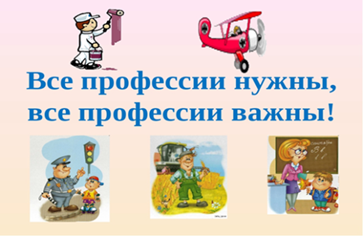  Цели: ознакомить с некоторыми видами профессий; -показать значение трудовой деятельности в жизни человека;- развивать кругозор, мышление; -формировать представление учащихся о  разнообразии профессий;- воспитывать интерес к различным профессиям; -воспитывать трудолюбие, уважительное отношение к труду. Оборудование: рисунки детей "Моя будущая профессия"; стихи о   профессиях; Толковый словарь, презентация «Все профессии нужны, все профессии важны». Ход мероприятия: I.Орг. момент.  Педагог: Мы смотримся в зеркало, зажигаем огонь от спички, едим ложкой и вилкой. Мы привыкли к этим простым вещам. И не задумываемся над тем, кто и как их придумал и сделал. А все это изготовлено руками людей разных профессий. Сегодня мы поговорим о том, что такое «профессия», о значимой роли профессий в нашей жизни.II.Основная часть. Педагог: Ребята, недалек тот час, когда вам тоже придется задуматься над выбором профессии. Но и сейчас многие из вас мечтают кем-то быть. Кто хочет поделиться своей мечтой, кем он хочет стать? (Выслушиваются ответы учащихся.) Педагог: Еще древнегреческий философ Сократ сказал: «Не профессия выбирает человека, а человек выбирает профессию».Педагог:Мы  поговорим о разных профессиях. Кто знает, что такое «профессия»?(Ответы учащихся.) Педагог:Обратимся к Толковому словарю: «Профессия – это основное занятие человека, его трудовая деятельность». Обратите внимание на слово «трудовая». Что это значит? (Ответы учащихся.)Педагог: Мы можем с вами бесконечно долго спорить о том, какая профессия самая главная и важная. Так и не к чему не придем, потому что,ВСЕ ПРОФЕССИИ  НУЖНЫ, ВСЕ ПРОФЕССИИ  ВАЖНЫ! История возникновения профессий. Педагог: Как же возникли профессии? Представьте первобытных людей, живших в далеком каменном веке. Люди одного племени занимались разными делами. Какими? Чем  занимались мужчины?(Ответы учащихся.) (Мужчины изготовляли орудия для охоты – копья, луки, стрелы. С хорошим оружием охота и рыбалка была успешной. Охотники приносили крупную дичь, следовательно, профессии охотника и рыбака уже существовали.) Педагог:А чем же занимались женщины? (Женщины растили детей, собирали плоды, обрабатывали звериные шкуры и шили из них одежду, занимались земледелием.) Педагог:Мы видим, что уже в те времена люди распределяли между собой разные профессии. Но с развитием торговли и возникновением городов появились и новые профессии.  Людям каких профессий необходимо трудиться? (Трудиться надо всем.)Педагог:Труд помогает человеку раскрыть свою личность, показать свои способности. Как вы считаете, сколько существует на земле профессий? (Ответы детей.)Педагог: В мире насчитывается около 50 тысяч разных профессий. А в старину прфессий было мало, ивсе они могли бы уместиться на одном крыльце. Как в  детской считалке: «На одном крыльце сиделицарь. Царевич, король , королевич,сапожник, портной, - кто ты будешь такой?».  На Руси 600 лет назад появиля первый царь. Звали его Иван III. С тех давних времен сохранились старинные книги. Вот какие профессии в них называют: стрелок, повар, хлебник, суконник, портной, рыболов, дьяк, утятник, псарь, трубник ,мельник, сокольник ( обучал птиц охотиться),серебряный мастер, плотник , истопник, страдник( батрак),купец, суконник.  Как вы думаете, чем занимался стрелок, батрак,…?(Ответы детей)Педагог: В старину люди гордились своим мастерством. На другой конец города на работу не ездили, а жили там, где работали. По занятиям мастеров давали имена улицам. В древних городах были улицы Оружейные, Мясницкие, кузнецкие. В Москве до сих пор сохранились эти древние названия. Иногда целые города  называли по профессии жителей .Например, подмосковный город Бронницы. Многие связаны между собой и помогают друг другу. Например, врач: ему помогают фармацевт, швея, химик и др. Выбор профессии – жизненно важный вопрос.  Педагог: В современном мире появляется все больше новых профессий. Я предлагаю вам посмотреть видеоролик о профессиях будущего.Просмотр видеоролика «Профессии будущего».URL: https://www.youtube.com/watch?v=nm9BvEptz1k Педагог:  Ребята, а сейчас продолжите пословицы о труде.«Я начну, а ты продолжи»Без труда не вынешь и рыбку из пруда.Без труда нет плода.Без труда чести не получишь.Без уменья и сила ни при чём.Белые руки чужие труды любят.Была бы охота — будет ладиться работа.Взяться за дело, засучив рукава.Видно мастера по работе.Всякая работа мастера хвалит.Где много слов, там мало дела.Где хотенье, там и уменье.Глаза боятся, а руки делают.Готовь сани летом, а телегу зимой.Делали наспех, а сделали на смех.Дело мастера боится.(Ответы детей)Конкурсное испытание «Профессии – синонимы»Задание: назвать иначе представителей предложенных ниже профессий.• педагог – (ответ: учитель, преподаватель).• врач – (доктор, лекарь).• стоматолог – (дантист, зубной врач).• портной, портниха – (швец, швея).• сторож – (охранник).• воспитатель – (наставник).• летчик – (пилот).• шофер – (водитель).• голкипер – (вратарь).• солдат – (боец, воин).• торговец – (продавец).• фокусник – (факир, иллюзионист).• экскурсовод – (гид).• адвокат – (защитник). Конкурсное испытание «Кто есть кто?»(Смысл игрового упражнения - дать возможность участникам соотнести свой образ с различными профессиями на основании знания учащихся друг о друге при этом выполняя физические упражнения).Педагог: «Сейчас я буду называть профессии, каждый в течение нескольких секунд должен посмотреть на своих товарищей и определить, кому эта профессия подойдет в наибольшей степени.(Задание можно усложнить показывая двумя руками на двух участников)Профессии:  повар, электрик, швея, слесарь, певица, учитель, тренер, художник, воспитатель, машинист, летчик, военный, стюардесса, врач, программист, директор, ученый, бизнесмен.Юмористическая викторина « Отгадай»■   Кто на все руки мастер?(Перчаточник.) ■   Кто погружается в работу с головой?(Водолаз, а ещё и дрессировщик, засовывающий свою голову в пасть тигра.)■   Кто горит на работе?(Пожарные.)■  Кто от дыма питается?(Трубочист.)■   Какой водитель смотрит на землю свысока (парит в облаках)?(Пилот, лётчик, космонавт.)■   Кто работает играючи?(Актёры, музыканты-исполнители.)■   Кто играет на публику?(Актёры.)■   Кто живёт и работает припеваючи?(Певцы.)■   Кто трубит на весь мир о своём музыкальном таланте?(Музыканты-трубачи.)■   Мастер «топорной работы» – это... Кто?(Дровосек, лесоруб.)■   «Профессор кислых щей» – это… Кто?(Повар.)■ Кто познаётся в беде?(Спасатели.)■ Кто может взять в тиски?(Столяр.)■ Кто стружку снимает?(Столяр, плотник рубанком с доски. А вот с подчинённых стружку снимает начальник, когда их строго критикует.)■ Кто собирает дом по кирпичику?(Каменщик.)■ Кто выносит сор из избы?(Уборщица, техничка.)■ Кто из учёных ворон считает?(Орнитолог, специалист, изучающий птиц и их распространение.)■ Без какого монтёра может наступить конец света?(Электрик.)■ Кто из учёных мужей точно знает, что «Восток – дело тонкое»?(Ориенталист, иначе востоковед.)Врач, который видит пациента насквозь (рентгенолог)Кто выносит сор из избы? (уборщица)Профессионал, набивающий цену молотком (аукционист)Кто дареному коню в зубы смотрит? (ветеринар)Самый сладкий мастер (кондитер)«Пещерный» человек (спелеолог)Артист, «набравший в рот воды» (мим)«Клевый» профессионал (рыбак)Самый «сердечный» врач (кардиолог)Молотобоец в белом халате (невропатолог)Врач «переломного» периода (травматолог)Реаниматор машины (автомеханик)Профессиональный подсказчик (суфлер)Главнокомандующий на съемочной площадке (режиссер)Повар дальнего плавания (кок)«Сумчатый» профессионал (почтальон)Сидит дед, в сто шуб одет, кто мимо пробегает, у того он шубу отбирает (гардеробщик)Какого профессионала можно найти в пачке? (балерина)Невесомый профессионал (космонавт)В работе каких специалистов каждый день происходят перемены? (учитель) 4.Подведение итогов:Педагог: Наша беседа подходит к концу. О разных профессиях мы говорили. Что нового вы узнали? ( Ответы детей).Очень важно, чтобы каждый человек выбрал себе дело по душе. Счастлив тот человек, который занимается любимым делом, кто правильно выбрал себе профессию. О таком человеке говорят, что он на своем месте или у него «золотые руки». Я желаю вам правильно избрать свой путь. Ведь прекрасных профессий на свете не счесть, и каждой профессии слава и честь!  